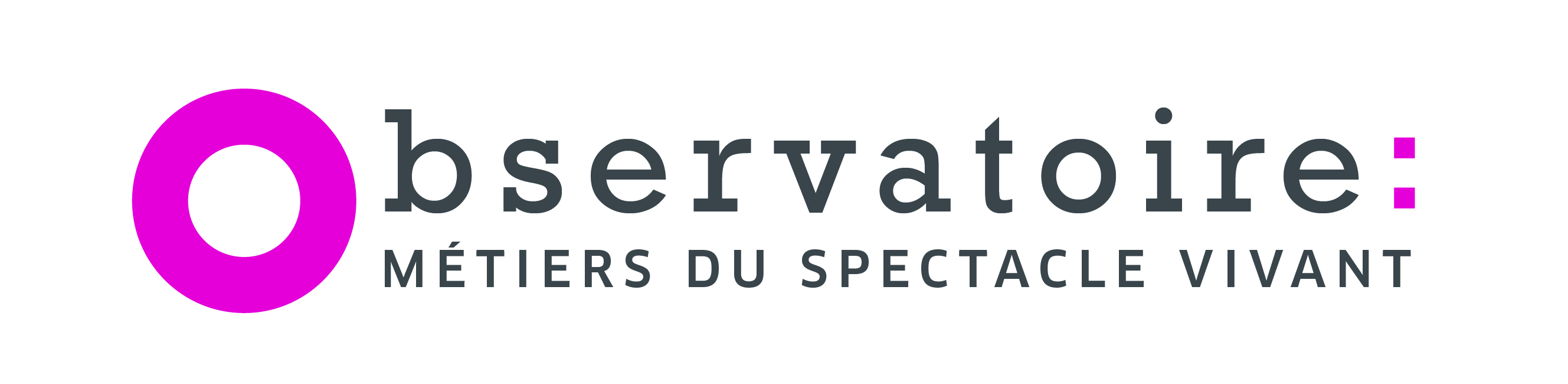 Métier :	 Chargé(e) de diffusionFaire le point sur ses compétencesUn outil de positionnement individuel pour réfléchir à son parcoursIdentifier ses atouts Quelles sont mes compétences les plus solides ? Mes capacités et mon expérience sont-elles reconnues ?Repérer ses lacunesQuelles compétences renforcer ? Dans quel(s) domaine(s) se perfectionner ? Préparer un recrutementMon profil correspond-il aux attendus ? Que mettre en avant dans ma candidature ? Se projeter dans l’avenir Vers quels autres métiers serait-il possible d’évoluer ? Quelles compétences valoriser dans le cas d’une reconversion ?Après ce positionnement, les possibilités pour aller de l’avant : - dialoguer avec l’employeur, notamment lors de l’entretien professionnel - se former pour actualiser ses compétences, se perfectionner, évoluer ou se reconvertir- effectuer une VAE (Validation des acquis de l’expérience) pour obtenir une certification- rencontrer un conseiller en évolution professionnelle (CEP)- faire un bilan de compétencesSelon votre situation, informez-vous auprès de l’Afdas, l’APEC, Pôle emploi, le réseau Cap emploi…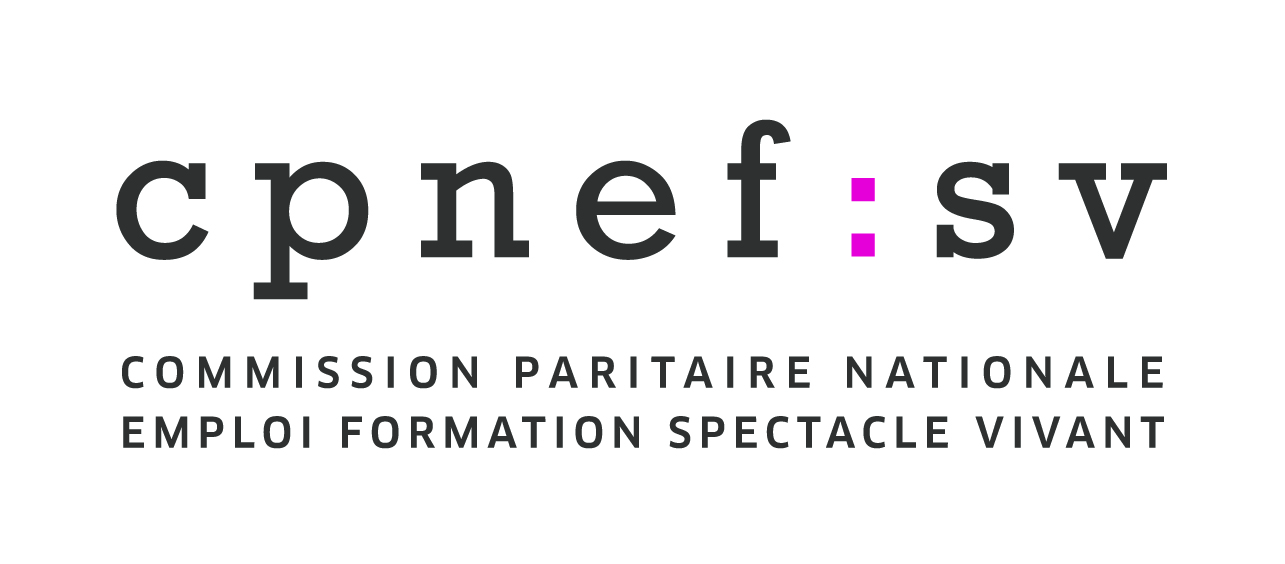 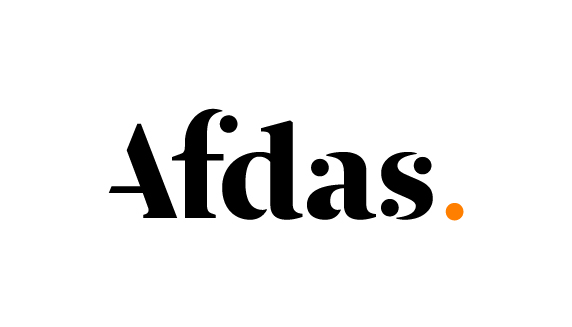 Faire le point sur ses compétences 		Chargé(e) de diffusion -  Spectacle vivant(*) Les compétences spécifiques au spectacle vivant sont distinguées des compétences transversales qui sont mobilisées dans d’autres secteurs professionnels.(**) La liste des compétences est indicative et non exhaustive. Elle a été élaborée à partir des référentiels métiers de la CPNEF-SV / Observatoire prospectif des métiers (2015)Domaines de compétenceType de compétence (*)Type de compétence (*)Compétences requises (**)Compétences requises (**)Niveau de compétenceNiveau de compétenceNiveau de compétenceNiveau de compétenceNiveau de compétenceNiveau de compétenceNiveau de compétenceNiveau de compétenceDomaines de compétenceType de compétence (*)Type de compétence (*)Compétences requises (**)Compétences requises (**)non acquisnon acquisde basede baseintermédiaireintermédiairemaîtrisemaîtrisePilotage / StratégiePilotage / StratégieSpécifique au spectacle vivantSpécifique au spectacle vivantNégocier des ajustements d’organisation et de moyens avec les parties prenantes du spectacle diffuséNégocier des ajustements d’organisation et de moyens avec les parties prenantes du spectacle diffuséPilotage / StratégiePilotage / StratégieTransversal / tous secteursTransversal / tous secteursElaborer des outils de promotion à partir d’une stratégie établieElaborer des outils de promotion à partir d’une stratégie établieSuivi contrôleSuivi contrôleSpécifique au spectacle vivantSpécifique au spectacle vivantVérifier la capacité des lieux de diffusion à assurer la faisabilité des spectaclesVérifier la capacité des lieux de diffusion à assurer la faisabilité des spectaclesSuivi contrôleSuivi contrôleTransversal / tous secteursTransversal / tous secteursCréer et entretenir des relations avec les services concernés de l’entrepriseCréer et entretenir des relations avec les services concernés de l’entrepriseRéglementationRéglementationSpécifique au spectacle vivantSpécifique au spectacle vivantAppliquer les réglementations liées au spectacle vivant : droit social, droit fiscal, règlements de sécurité, droit commercial, propriété intellectuelle…Appliquer les réglementations liées au spectacle vivant : droit social, droit fiscal, règlements de sécurité, droit commercial, propriété intellectuelle…Comptabilité/ Budget / FinancesComptabilité/ Budget / FinancesSpécifique au spectacle vivantSpécifique au spectacle vivantTenir un budget de diffusionTenir un budget de diffusionComptabilité/ Budget / FinancesComptabilité/ Budget / FinancesTransversal / tous secteursTransversal / tous secteursAppliquer les règles comptables liées à la nature juridique de son entreprise et à la nature des projets menésAppliquer les règles comptables liées à la nature juridique de son entreprise et à la nature des projets menésCommercialisationCommercialisationTransversal / tous secteursTransversal / tous secteursNégocier des contrats commerciaux, de propriété intellectuelleNégocier des contrats commerciaux, de propriété intellectuelleCommercialisationCommercialisationTransversal / tous secteursTransversal / tous secteursDévelopper un argumentaire commercial visant à convaincre les diffuseursDévelopper un argumentaire commercial visant à convaincre les diffuseursCommercialisationCommercialisationSpécifique au spectacle vivantSpécifique au spectacle vivantPrésenter oralement un spectaclePrésenter oralement un spectacleRHRHTransversal / tous secteursTransversal / tous secteursEtablir des contrats de travailEtablir des contrats de travailProspectionProspectionTransversal / tous secteursTransversal / tous secteursStructurer un fichier de prospectionStructurer un fichier de prospectionProspectionProspectionTransversal / tous secteursTransversal / tous secteursProspecter les diffuseurs potentiels Prospecter les diffuseurs potentiels Relations publiquesRelations publiquesSpécifique au spectacle vivantSpécifique au spectacle vivantCréer et entretenir des réseaux et des partenariats avec des acteurs culturels et institutionnels pertinents Créer et entretenir des réseaux et des partenariats avec des acteurs culturels et institutionnels pertinents Environnement professionnelEnvironnement professionnelSpécifique au spectacle vivantSpécifique au spectacle vivantPosséder une culture artistique avérée Posséder une culture artistique avérée Environnement professionnelEnvironnement professionnelSpécifique au spectacle vivantSpécifique au spectacle vivantAssurer une veille sur l’évolution des courants artistiques dans la (les) discipline(s) de son entrepriseAssurer une veille sur l’évolution des courants artistiques dans la (les) discipline(s) de son entrepriseEnvironnement professionnelEnvironnement professionnelSpécifique au spectacle vivantSpécifique au spectacle vivantAssurer une veille sur les orientations artistiques des réseaux et partenaires de diffusion.Assurer une veille sur les orientations artistiques des réseaux et partenaires de diffusion.Environnement professionnelEnvironnement professionnelSpécifique au spectacle vivantSpécifique au spectacle vivantIdentifier les enjeux économiques et sociaux du spectacle vivantIdentifier les enjeux économiques et sociaux du spectacle vivantEnvironnement professionnelEnvironnement professionnelSpécifique au spectacle vivantSpécifique au spectacle vivantIdentifier les réseaux de diffusion locaux, nationaux, voire internationaux du spectacle vivant – en particulier les réseaux de la (des) discipline(s) de son entreprise – et les politiques publiques de la culture Identifier les réseaux de diffusion locaux, nationaux, voire internationaux du spectacle vivant – en particulier les réseaux de la (des) discipline(s) de son entreprise – et les politiques publiques de la culture Environnement professionnelEnvironnement professionnelSpécifique au spectacle vivantSpécifique au spectacle vivantAssurer une veille permanente sur les lieux de diffusion et mettre à jour une base de données Assurer une veille permanente sur les lieux de diffusion et mettre à jour une base de données Environnement professionnelEnvironnement professionnelSpécifique au spectacle vivantSpécifique au spectacle vivantPour les projets internationaux, identifier les lieux ressources et rechercher les informations relatives aux réglementations des pays concernés liées au spectacle vivant Pour les projets internationaux, identifier les lieux ressources et rechercher les informations relatives aux réglementations des pays concernés liées au spectacle vivant LanguesLanguesTransversal / tous secteursTransversal / tous secteursCommuniquer avec les parties prenantes du projet en une ou plusieurs languesCommuniquer avec les parties prenantes du projet en une ou plusieurs languesBureautiqueBureautiqueTransversal / tous secteursTransversal / tous secteursMaîtriser des logiciels de bureautique – a minima un tableur, un traitement de texte, une base de données –, un logiciel spécifique de gestion de spectacles et des outils de communication numériqueMaîtriser des logiciels de bureautique – a minima un tableur, un traitement de texte, une base de données –, un logiciel spécifique de gestion de spectacles et des outils de communication numérique